Geography Planning Progression 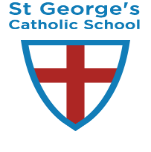 Year 2Unit of WorkNational Curriculum, KS2 POS:National Curriculum, KS2 POS:Place /Space / Environment : Mugumareno Village, ZambiaPlace /Space / Environment : Mugumareno Village, ZambiaPlace /Space / Environment : Mugumareno Village, ZambiaPlace /Space / Environment : Mugumareno Village, ZambiaPlace /Space / Environment : Mugumareno Village, ZambiaPlace /Space / Environment : Mugumareno Village, ZambiaPrior Substantive Content Learning Prior Substantive Content Learning Prior Substantive Content Learning Prior Substantive Content Learning Prior Substantive Content Learning Future Substantive Content Learning Future Substantive Content Learning Future Substantive Content Learning Location / Physical Year 1the main nations and features of the UK, including their locations and related key vocabulary; the location and features of the local area.observe, record, discuss and ask questions about the main features of the local area, based on direct experience;use appropriate vocabulary when describing local features and those of the UK, including for seasons and local weather.Year 2the names and locations of the world’s continentswhere the world’s main hot and cold regions are, and some information about what they are like;Year 1the main nations and features of the UK, including their locations and related key vocabulary; the location and features of the local area.observe, record, discuss and ask questions about the main features of the local area, based on direct experience;use appropriate vocabulary when describing local features and those of the UK, including for seasons and local weather.Year 2the names and locations of the world’s continentswhere the world’s main hot and cold regions are, and some information about what they are like;Year 1the main nations and features of the UK, including their locations and related key vocabulary; the location and features of the local area.observe, record, discuss and ask questions about the main features of the local area, based on direct experience;use appropriate vocabulary when describing local features and those of the UK, including for seasons and local weather.Year 2the names and locations of the world’s continentswhere the world’s main hot and cold regions are, and some information about what they are like;Year 1the main nations and features of the UK, including their locations and related key vocabulary; the location and features of the local area.observe, record, discuss and ask questions about the main features of the local area, based on direct experience;use appropriate vocabulary when describing local features and those of the UK, including for seasons and local weather.Year 2the names and locations of the world’s continentswhere the world’s main hot and cold regions are, and some information about what they are like;Location / PhysicalLocation / PhysicalYear 3the location and main human and physical features of South America;how their location within different climate zones might affect everyday life differently in South-East Brazil and places previously studied;the location of South-East Brazil and Rio de Janeiro within the South American continent;the location and human/physical features of Rio de Janeiro and South-East Brazil, as a region in The Americas, comparing and contrasting this region with places previously studied;about processes of settlement, trade, tourism and culture in South-East Brazil and Rio de Janeiro.Year 4the key elements of a rainforest biome, how these contrast with other biomesYear 5 ways in which the location and distinctive features of the UK compare and contrast with those of other places studied.the location and principal features of the Amazon, situating it within the globe and the South American continent and comparing and contrasting it with North America and South-East Brazil;Human / Impact Year 1make connections between their investigation of the local area and what they have learned about weather, climate and the UK;Year 1make connections between their investigation of the local area and what they have learned about weather, climate and the UK;Year 1make connections between their investigation of the local area and what they have learned about weather, climate and the UK;Year 1make connections between their investigation of the local area and what they have learned about weather, climate and the UK;Human / Impact Human / Impact Year 5 ways in which human processes (such as economic and political processes, the distribution of energy, land use, settlement and change) operate within the UKWhat Pupils Need to Know to Be SecureWhat Pupils Need to Know to Be SecureWhat Pupils Need to Know to Be SecureWhat Pupils Need to Know to Be SecureWhat Pupils Need to Know to Be SecureWhat Pupils Need to Know to Be SecureWhat Pupils Need to Know to Be SecureWhat Pupils Need to Know to Be SecureKey Substantive Content Knowledge  Key Substantive Content Knowledge  Key Substantive Content Knowledge  Key Substantive Content Knowledge  Key Substantive Content Knowledge  Key Substantive Content Knowledge  Key Substantive Content Knowledge  Key Substantive Content Knowledge  Place / Space the location and features of a contrasting locality in Zambia, comparing and contrasting it with their local area and situating it within the African continent; the location and features of a contrasting locality in Zambia, comparing and contrasting it with their local area and situating it within the African continent; the location and features of a contrasting locality in Zambia, comparing and contrasting it with their local area and situating it within the African continent; the location and features of a contrasting locality in Zambia, comparing and contrasting it with their local area and situating it within the African continent; the location and features of a contrasting locality in Zambia, comparing and contrasting it with their local area and situating it within the African continent; the location and features of a contrasting locality in Zambia, comparing and contrasting it with their local area and situating it within the African continent; the location and features of a contrasting locality in Zambia, comparing and contrasting it with their local area and situating it within the African continent; Cause / Consequence how their location within hot and cold regions might affect everyday life differently in the UK and Zambia.  how their location within hot and cold regions might affect everyday life differently in the UK and Zambia.  how their location within hot and cold regions might affect everyday life differently in the UK and Zambia.  how their location within hot and cold regions might affect everyday life differently in the UK and Zambia.  how their location within hot and cold regions might affect everyday life differently in the UK and Zambia.  how their location within hot and cold regions might affect everyday life differently in the UK and Zambia.  how their location within hot and cold regions might affect everyday life differently in the UK and Zambia.  Disciplinary Knowledge Disciplinary Knowledge Disciplinary Knowledge Disciplinary Knowledge Disciplinary Knowledge Disciplinary Knowledge Disciplinary Knowledge Disciplinary Knowledge Disciplinary Knowledge Mapping / Scale use globes and atlases – and annotate maps – to identify Zambia and Africa;use globes and atlases – and annotate maps – to identify the world’s hot and cold regions, locating the UK and Zambia within them;look at simple maps and aerial views of a contrasting locality in Zambia.Discuss scale use globes and atlases – and annotate maps – to identify Zambia and Africa;use globes and atlases – and annotate maps – to identify the world’s hot and cold regions, locating the UK and Zambia within them;look at simple maps and aerial views of a contrasting locality in Zambia.Discuss scale use globes and atlases – and annotate maps – to identify Zambia and Africa;use globes and atlases – and annotate maps – to identify the world’s hot and cold regions, locating the UK and Zambia within them;look at simple maps and aerial views of a contrasting locality in Zambia.Discuss scale Continuity and
change over time Continuity and
change over time Identify how the locality has changed over time. Identify how the locality has changed over time. Identify how the locality has changed over time. Vocabulary make use of the four main compass points when describing the location of these key locations and regions.use appropriate vocabulary when describing and comparing a contrasting locality in Zambia with their local area;make use of the four main compass points when describing the location of these key locations and regions.use appropriate vocabulary when describing and comparing a contrasting locality in Zambia with their local area;make use of the four main compass points when describing the location of these key locations and regions.use appropriate vocabulary when describing and comparing a contrasting locality in Zambia with their local area;Geographical 
enquiry -
Using evidence /
Communicating
ideasRegularly address and sometimes devise
geographically valid enquiry questions related to a village in Zambia. Understand how geographical  knowledge is constructed from a range of sources
Construct informed responses
 Selecting and organising relevant geographical  informationRegularly address and sometimes devise
geographically valid enquiry questions related to a village in Zambia. Understand how geographical  knowledge is constructed from a range of sources
Construct informed responses
 Selecting and organising relevant geographical  informationRegularly address and sometimes devise
geographically valid enquiry questions related to a village in Zambia. Understand how geographical  knowledge is constructed from a range of sources
Construct informed responses
 Selecting and organising relevant geographical  informationSimilarity /
Difference  / Interconnection within or between locations Similarity /
Difference  / Interconnection within or between locations look at simple maps and aerial views of a contrasting locality in Zambia, discussing and asking questions about its main features and comparing these with the UK;What is the connection between climate environment/ activity? look at simple maps and aerial views of a contrasting locality in Zambia, discussing and asking questions about its main features and comparing these with the UK;What is the connection between climate environment/ activity? look at simple maps and aerial views of a contrasting locality in Zambia, discussing and asking questions about its main features and comparing these with the UK;What is the connection between climate environment/ activity? Interpretation
of Geography  Significance of
events / people Significance of
events / people